Application Form TYPPEX study advisory group (Tailoring evidence-based cognitive behavioural therapy for People with common mental disorder including Psychotic Experiences)Thank you for your interest in joining the TYPPEX study advisory group. There are ten places available in total. If you would like to apply to join please fill out this application form and return by email to Thomas Kabir (thomaskabir@mcpin.org) by Friday 20th October 2017. The McPin Foundation is a mental health research charity. We champion experts by experience in research so that people’s mental health is improved in communities everywhere. We deliver high quality user focused mental health research and evaluations. We support and help to shape the research of others, often advising on patient and public involvement strategies. We work to ensure research achieves positive change. For further information please visit: www.mcpin.org. The McPin Foundation will be supporting many of the service user and carer involvement aspects of the study in collaboration with the wider research team.   About youPlease complete the information below. Please type your answers in the boxes. If you can’t fill out the form or need any help please contact Thomas Kabir (email: thomaskabir@mcpin.org, phone 0207 922 7874)Please tell us about why you would like to become a member of the Advisory Group.   Please tell us about any experience that you have of being involved in mental health research. This could include sitting on study advisory groups, knowledge of trial methodology etc. Please tell us about any experience that you have of being involved in mental health research. This inclu sitting on study steering groups, sitting on funding panels, and being involved in the governance of research studies    Is there anything else that you would like to tell us?  The work involved in this project will include some of the following activities. Please let us know whether you feel comfortable with these and whether you are likely to want some support from the team.   Please see the next page Other information that we need: We also need to check : Are you eligble to work in the UK ?           YES/NO (delete / circle one)Lastly, would you like to join the McPin Supporters List, and keep informed about our work?   YES/NOThe TYPPEX study is funded by the National Institute of Health Research  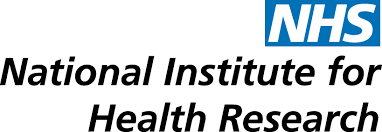 Full name:Email:Contact numbers:Landline:Mobile:Address & postcode:If you know please let us know what your current diagnosis is:If you know please let us know what your current diagnosis is:If you know please let us know what your current diagnosis is:If you know please let us know what your current diagnosis is:Current service use:Please tell us a little about the supports you reply on for your mental health currently. Any information that you could give about your experiences of using Improving Access to Psychological Therapies (IAPT) services (sometimes called psychological wellbeing services) would be particularly helpful. Please tell us a little about the supports you reply on for your mental health currently. Any information that you could give about your experiences of using Improving Access to Psychological Therapies (IAPT) services (sometimes called psychological wellbeing services) would be particularly helpful. Please tell us a little about the supports you reply on for your mental health currently. Any information that you could give about your experiences of using Improving Access to Psychological Therapies (IAPT) services (sometimes called psychological wellbeing services) would be particularly helpful. No problemI may need some helpI do not feel able to do thisCommunicating by email, including using attachments and commenting by track changes.Working with complex documents. Due to the nature of the study such documents will have legal content and sometimes be conceptual in nature.Travelling independently to meetings.Voicing your views in an advisory group meeting.Getting involved in dissemination activities to talk about findings.